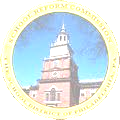 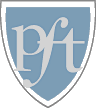 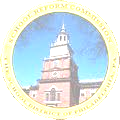 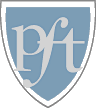 Professional Development Plan – End of Year ReviewWhat goals have I accomplished?What have I learned?What new strategies have I used?  What practices have I changed? What worked? What did not work? How did your plan impact your classroom practice?  Please explain.Teacher’s Signature: Date:Administrator’s Signature: Date: